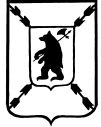 ЯРОСЛАВСКАЯ  ОБЛАСТЬАДМИНИСТРАЦИЯ  ПОШЕХОНСКОГО  МУНИЦИПАЛЬНОГО  РАЙОНАП О С Т А Н О В Л Е Н И Е   27 . 12. 2019                                                                   № 977   г.ПошехоньеО введение режима функционирования «Повышенная готовность» на территории  Пошехонского муниципального района Ярославской областиВ соответствии с Федеральным законом от 21 декабря 1994 года № 68-ФЗ «О защите населения и территорий от чрезвычайных ситуаций природного и техногенного характера», Законом Ярославской области от 7 апреля 2003 г. № 19-з «О защите населения и территорий Ярославской области от чрезвычайных ситуаций природного и техногенного характера», постановления Правительства Ярославской области № 0954-п от 26.12.2019г., в целях недопущения возникновения чрезвычайных ситуаций природного и техногенного характера, угрозы жизни и здоровью населения в период проведения праздничных мероприятий, посвященных встрече Нового года, Рождеству и Крещению,ПОСТАНОВЛЯЕТ:1. Ввести на территории Пошехонского муниципального района Ярославской области в период с 30 декабря 2019г.  по 09 января 2020 г., с 18 января 2020г. по 19 января 2020г.  режим функционирования «Повышенная готовность» для Пошехонского звена территориальной подсистемы единой государственной системы предупреждения и ликвидации чрезвычайных ситуаций (далее - ТП РСЧС).2. Возложить на комиссию по предупреждению и ликвидации чрезвычайных ситуаций и обеспечению пожарной безопасности Пошехонского МР Ярославской области обязанности по координации проводимых органами управления и силами Пошехонского звена территориальной подсистемы единой государственной системы предупреждения и ликвидации чрезвычайных ситуаций (далее - ТП РСЧС).3. В целях предупреждения чрезвычайных ситуаций привлечь силы и средства в соответствии с планами действий по предупреждению и ликвидации чрезвычайных ситуаций природного и техногенного характера.4. Контроль за исполнением постановления возложить на Первого заместителя  главы администрации Пошехонского МР  Глоба В.И.5. Постановление вступает в силу с момента подписания.Глава Пошехонского района            Н.Н.Белов